Рекомендации по выращиванию лука:Я советую сажать лук и в помещении, и на улице (до морозов). При любой посадке лук успел дать у нас 3-4 срезки зелёных листьев с октября по декабрь. Посадку производите головку к головке, максимально используя место. Полив  - обильный. Через месяц появляются луковые мушки, с которыми необходимо бороться.Рекомендации по выращиванию укропа сортового:   Перед посевом подготовьте почву. Нужно ее заранее полить настоявшейся водой.  Не очень густо сейте семена. В период прорастания семян поливайте не реже одного раза в два дня. В осенне-зимний период без дополнительной подсветки растения будут вытягиваться и падать. При ростках примерно 2 см можно поливать два раза в неделю.      Я не рекомендую выращивать укроп в домашних условиях зимой. Рекомендации по выращиванию базилика:    Базилик является однолетним растением, он очень тепло- и светолюбив, поскольку его родина — тропики. В нашей климатической зоне на открытой территории он растет только в летний сезон. В помещении должна быть температура как минимум 19 градусов. Поливать следует, когда начнет засыхать земля (то есть 1-2 дня), но делать это аккуратно, чтобы ростки не сломались. Один пакетик семян следует разделить на две части и рассадить по двум горшкам. Горшок должен быть 15 – 20 см. Полив -2 раза в неделю.    Я не рекомендую выращивать базилик в октябре-декабре в помещении, так как масса листьев (урожайность) будет минимальная. Рекомендации по выращиванию петрушки: Вырастить листья петрушки в октябре-декабре возможно, но, советую сажать на подоконнике только одну культуру, чтобы на неё не могли повлиять вредители других культур. Хотя вес листьев за эти два месяца растения набрали совсем незначительный. Скорее всего, без подсветки – не обойтись. Или сажать на увеличивающемся дне – в январе-феврале. Рекомендации по выращиванию гороха:Горох – растение неприхотливое. Оно вполне может вырасти зимой дома на подоконнике, но плоды может не дать.При выборе семян смотрите на то, сколько времени пройдёт до сбора урожая данного сорта. Лучше всего брать раннеспелые сорта.Я рекомендую сажать размоченный горох в довольно большую ёмкость. Сажать надо в первых числах сентября сразу много семян. Затем, если ростков проросло много, надо их прорежать. Ёмкость необходимо поставить возле окна.Поливать ростки надо осторожно. Не реже 3 раз в неделю. Лучше поливать тогда, когда видите, что земля начинает сохнуть.Когда у ростков станут появляться уже довольно длинные усики, и ростки будут высотой около 12 – 15 см, надо подвязывать горох.  Для этого поставьте палку в центре горшка и протяните от неё верёвки. Концы верёвок закрепите на горшке. Можно найти какой-нибудь гвоздь на стене и к нему привязать верёвки. Конец верёвок закрепить на горшке. Горох начнёт виться по верёвкам.Когда ваши растения начнут цвести, надо будет их опылять. Для этого возьмите кисточку или ватную палочку и перенесите пыльцу с одного цветка на другой. Так проделайте со всеми цветками по нескольку раз.Лучше всего срывать стручки гороха, когда они стали толстенькими, но при этом остались сочными. Такой горох самый вкусный для употребления в пищу.Если вы хотите посадить эти горошины на следующий год, то надо подождать пока стручки станут очень сухими, а затем срывать.Если у вас не вырастут плоды – это не беда. Вполне возможно, вам не хватило солнечного света. Попробуйте вырастить горох ещё раз. 	Рекомендации по выращиванию огурцов:Огурцы очень сложно вырастить дома зимой на подоконнике. Я не советую вам этого делать. Максимум вырастут ростки, но плоды точно не появятся. Если вы хотите, стоит попробовать посадить огурцы на даче в открытый грунт. Сажать надо в самом начале лета. Подсказка: огурцы не выдерживают пересадок. Надо сажать огурцы там, где они в последствие смогут виться.Я не рекомендую выращивать огурцы дома зимой на подоконнике. Выращивание культурных растений в домашних условиях.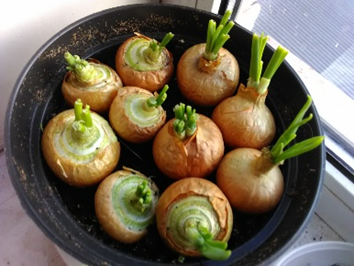 Состав проектной группы:Якубович Анна – руководитель проектаКовезина Варвара – участник проектаСвириденко Анжелика – участник проектаБуликина Мария – участник проектаШалимова Елена Георгиевна – консультант проекта